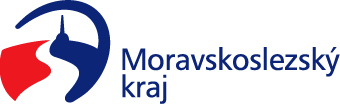 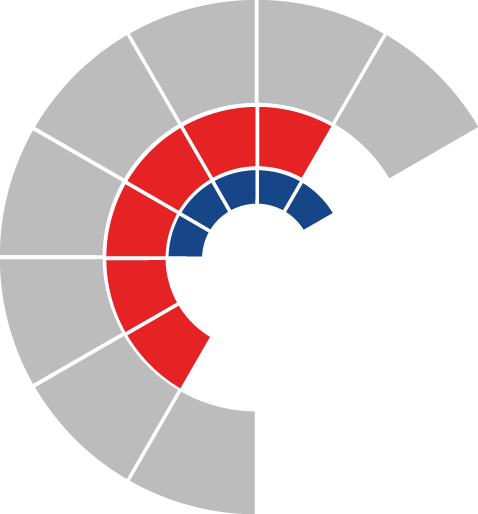 							Výbor sociální zastupitelstva kraje 										 Výpis z usneseníČíslo jednání:	9		Datum konání:	16. 11. 2021Číslo usnesení: 9/76Výbor sociální zastupitelstva krajedoporučujezastupitelstvu kraje rozhodnoutpoužít dle ustanovení článku 4 odstavce 1 bodu e) Statutu Fondu sociálních služeb finanční prostředky ve výši 199.861 tis. Kč pro financování „Programu pro poskytování návratných finančních výpomocí z Fondu sociálních služeb v roce 2022“doporučujezastupitelstvu kraje rozhodnoutposkytnout návratné finanční výpomoci z rozpočtu Moravskoslezského kraje na rok 2022 v rámci „Programu pro poskytování návratných finančních výpomocí z Fondu sociálních služeb v roce 2022“ žadatelům uvedeným v příloze č. 1 předloženého materiálu, s časovou použitelností od 1. 1. 2022 do 15. 6. 2022, a uzavřít s těmito žadateli smlouvu o poskytnutí návratné finanční výpomoci Za správnost vyhotovení:Mgr. Petra Havláková V Ostravě dne 16. 11. 2021PhDr. Igor Hendrych, Ph.D.místopředseda výboru sociálního